 ATELIER SUR LE RÉSIDENT MODÈLE DE RÔLE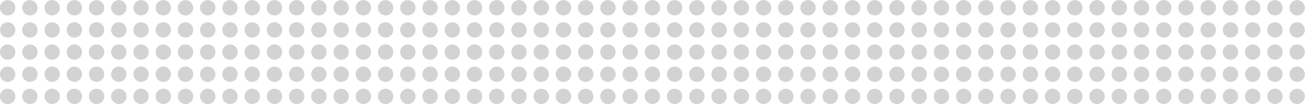 Grille pour l’observation directe des résidents modèles de rôle Remarque : Cet outil, conçu pour évaluer les diverses actions soulignées durant l’atelier sur le résident modèle de rôle, n’a pas été utilisé ou validé de façon systématique.ObjetCet outil d’évaluation a pour but de fournir une rétroaction formative et de contribuer à l’évaluation des résidents en tant que modèles de rôle. Il doit être utilisé pour évaluer une interaction spécifique (p. ex., revue d’un cas) ou des interactions (p. ex., tournées matinales) dans lesquelles un résident agit comme modèle de rôle auprès d’étudiants ou de collègues juniors.Directives:Le résident et le superviseur choisissent une ou des interactions durant lesquelles ils aimeraient évaluer le rendement du résident, en tant que modèle de rôle.Après les interactions, le résident et le superviseur rempliront la grille, chacun de leur côté, afin d’évaluer le rendement du résident (le superviseur évaluera le résident et le résident procédera à son autoévaluation).Le résident et le superviseur compareront ensuite leurs grilles et utiliseront ces renseignements pour fournir une rétroaction formative.Nom du resident :	 					 	Année de formation :	 					Date:									Nom du superviseur : 					Nature de l’interaction/des interactions : 												Remarque : Tous les critères ne correspondent pas à toutes les interactions. Si un résident ne remplit pas un critère particulier, qui, pour vous, ne se rapporte pas à l’interaction, cochez la case S. O. (p. ex., le résident ne sera pas toujours tenu d’observer l’apprenant mettre les enseignements en pratique).Commentaires :________________________________________________________________________________________________________________________________________________________________________________________________________________________________________________________________________________________________________________________________________________________________________________________________________________________________________________________________________________________________________________________________________________________________________________________________________________________________________________________________________________________________________________________________________________Cette grille d’observation a été conçue à l’Université McGill par le Dr Robert Sternszus et le Dr Carlos Gomez-Garibello. Le Collège royal les remercie de nous avoir autorisés à diffuser cette ressource.S. O.À améliorer À améliorer En coursEn coursAtteintSait se reconnaître en tant que modèle de rôleN’a pas su se reconnaîtreN’a pas su se reconnaîtreA parfois su se reconnaîtreA parfois su se reconnaîtreA su se reconnaître en tout temps Adopte des comportements personnels et professionnels positifsA adopté des comportements non professionnels A adopté des comportements non professionnels A adopté certains comportements personnels et professionnels positifs (aucun comportement non professionnel)A adopté certains comportements personnels et professionnels positifs (aucun comportement non professionnel)A adopté des comportements personnels et professionnels exemplaires tout au long de l’interaction/des interactionsS. O.À améliorer En coursEn coursAtteintAtteintIncite l’apprenant à se concentrer sur le rôle qu’il lui enseigneraN’a pas expliqué à l’apprenant ce qu’il devrait observerA expliqué à l’apprenant ce qu’il devrait observerA expliqué à l’apprenant ce qu’il devrait observerA expliqué à l’apprenant ce qu’il devrait observer et veillé à ce qu’il le comprenneA expliqué à l’apprenant ce qu’il devrait observer et veillé à ce qu’il le comprenneAide l’apprenant à réfléchir au rôle qu’il lui enseigneN’a pas demandé à l’apprenant de réfléchir au rôle qu’il lui a enseignéA demandé à l’apprenant de réfléchir au rôle qu’il lui a enseigné, sans insister sur les messages clésA demandé à l’apprenant de réfléchir au rôle qu’il lui a enseigné, sans insister sur les messages clésA amorcé une discussion pour amener l’apprenant à réfléchir au rôle qu’il lui a enseigné, en insistant sur les messages clésA amorcé une discussion pour amener l’apprenant à réfléchir au rôle qu’il lui a enseigné, en insistant sur les messages clésEncourage l’apprenant à mettre en pratique ce qu’il lui enseigneN’encourage pas l’apprenant à mettre en pratique ce qu’il lui enseigneEncourage l’apprenant à mettre en pratique ce qu’il lui a enseigné Encourage l’apprenant à mettre en pratique ce qu’il lui a enseigné Encourage et aide l’apprenant à mettre en pratique ce qu’il lui a enseigné Encourage et aide l’apprenant à mettre en pratique ce qu’il lui a enseigné Observe l’apprenant alors qu’il met en pratique ce qu’il lui a enseignéN’observe pas l’apprenant alors qu’il met en pratique ses enseignementsObserve l’apprenant alors qu’il met en pratique ses enseignements, mais ne lui donne aucune rétroaction constructive sur son rendementObserve l’apprenant alors qu’il met en pratique ses enseignements, mais ne lui donne aucune rétroaction constructive sur son rendementObserve l’apprenant alors qu’il met en pratique ses enseignements et lui donne une rétroaction constructive sur son rendementObserve l’apprenant alors qu’il met en pratique ses enseignements et lui donne une rétroaction constructive sur son rendement